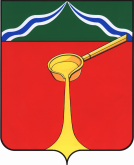 Калужская областьАдминистрация муниципального района«Город Людиново и Людиновский район»П О С Т А Н О В Л Е Н И Еот  24.08.2023 										№ 1000О внесении изменений в постановление администрации муниципального района«Город Людиново и Людиновский район»от 17.10.2011 № 1296 «Об утверждении «Положения о порядке оказания материальной помощи отдельным категориям граждан»В соответствии с Федеральным законом от 27.07.2010 № 210-ФЗ «Об организации предоставления государственных и муниципальных услуг», Законом Калужской области от 26.09.2005 № 120-ОЗ «О наделении органов местного самоуправления муниципальных районов и городских округов Калужской области отдельными государственными полномочиями» и Уставом муниципального района «Город Людиново и Людиновский район» администрация муниципального района «Город Людиново и Людиновский район»постановляет:1. Внести изменения в постановление от 17.10.2011 № 1296 «Об утверждении «Положения о порядке оказания материальной помощи отдельным категориям граждан»», изложив приложение № 1 «Положение о порядке оказания материальной помощи отдельным категориям граждан», приложение № 2 «Комиссия по оказанию материальной помощи отдельным категориям граждан», приложение № 3 «Заявление об оказании материальной помощи отдельным категориям граждан» в новой редакции.2. Контроль за исполнением данного постановления возложить на заместителя главы администрации муниципального района Е.В. Фоменко.3. Настоящее постановление вступает в силу с момента подписания и подлежит официальному опубликованию.Глава  администрации муниципального района                                                                      С.В. ПереваловПриложение № 1к постановлению администрации муниципального района от 24.08.2023 № 1000ПОЛОЖЕНИЕо порядке оказания материальной помощи отдельным категориям граждан1. Основные понятияМатериальная помощь - мера социальной поддержки, предоставляемая в виде единовременной денежной выплаты отдельным категориям граждан, оказавшимся по независящим от них причинам, в трудной жизненной ситуации.Трудная жизненная ситуация - ситуация, объективно нарушающая жизнедеятельность гражданина и (или) его семьи (инвалидность, неспособность к самообслуживанию в связи с преклонным возрастом, болезнь, сиротство, безнадзорность несовершеннолетних, малообеспеченность, утрата документов и денег, одиночество, болезнь или смерть близких родственников, жизненно необходимое дорогостоящее лечение и тому подобное, в том числе в случаях имущественных потерь, вызванных чрезвычайной ситуацией или стихийным бедствием), которую он не может преодолеть самостоятельно.Независящие от граждан причины – жизненные ситуации, при которых члены малоимущих семей или малоимущие одиноко проживающие граждане не в состоянии самостоятельно увеличить свои доходы до величины прожиточного минимума.Одиноко проживающий(ая) - лицо, проживающее одиноко, не имеющее близких родственников, обязанных содержать его по закону.Малоимущие граждане - граждане, проживающие в малоимущих семьях, а также одиноко проживающие малоимущие граждане, которые имеют среднедушевой доход ниже величины прожиточного минимума, установленного Правительством Калужской области на соответствующий период.2. Порядок оказания материальной помощи2.1. Предусмотренная настоящим Положением материальная помощь отдельным категориям граждан, находящихся в трудной жизненной ситуации оказывается из средств местного бюджета и субвенций областного бюджета, предусмотренных на эти цели планом реализации муниципальной программы«Социальная поддержка граждан в Людиновском районе» на очередной финансовый год.2.2. Материальная помощь носит заявительный характер и предоставляется гражданам, находящимся в трудной жизненной ситуации (далее - Заявитель), не более одного раза год в форме единовременной денежной выплаты.2.3. Единовременная материальная помощь можетоказыватьсятолько Заявителям, проживающим и зарегистрированным на территории города Людиново и Людиновского района:- пенсионерам, инвалидам, малоимущим, одиноко проживающим, находящимся в трудной жизненной ситуации;-  лицам, нуждающимся в длительном и дорогостоящем лечении;- семьям с детьми, многодетным семьям, семьям, воспитывающим ребенка-инвалида (детей-инвалидов);- лицам, освободившимся из мест лишения свободы и гражданам без определенного места жительства, утратившим регистрацию в Людиновском районе по каким-либо причинам;- иным лицам, находящимся в трудной жизненной ситуации, объективно нарушающей жизнедеятельность гражданина, которую он не может преодолеть самостоятельнои другим отдельным категориям граждан.2.4. В целях упорядочения деятельности по оказанию материальной помощи, объективного рассмотрения заявления и прилагаемых к нему документов, администрацией муниципального района создается комиссия по оказанию материальной помощи (далее - комиссия).Решение о выделении материальной помощи оформляется протоколом комиссии. Работой комиссии руководит председатель. Состав комиссии по оказанию материальной помощи отдельным категориям граждан приложение № 2.2.5. Окончательное решение о предоставлении и размере материальной помощи оформляется распоряжением администрации муниципального района.3. Порядок оформления материальной помощи3.1. Документы, необходимые для оказания материальной помощи, могут быть представлены как в подлинниках, так и в копиях, заверенных в установленном порядке.3.2. Для рассмотрения вопроса об оказании материальной помощи, исходя из сложившейся ситуации, Заявителем предоставляются: - заявление в письменной форме, в котором указывается причина обращения за единовременной материальной помощью (Приложение № 3);- документ, удостоверяющий личность заявителя и членов его семьи, либо ходатайство о восстановлении документа, подтверждающего личность (в случае отсутствия); - справка о составе семьи с места жительства;- свидетельства о регистрации по месту жительства;- акт обследования материально-бытовых и жилищных условий заявителя, подтверждающий трудную жизненную ситуацию, в случае проживания заявителя в сельской местности, составленный специалистами администрацией сельского поселения;- сведения о лицевом счете заявителя в кредитной организации;- ходатайства органов подразделений муниципального района;- сведения о доходах семьи за три месяца, предшествующих месяцу обращения; - пенсионное удостоверение; - удостоверение многодетногородителя; - свидетельства о рождении детей; - свидетельство о заключении, расторжении брака, о смерти, о перемене имени, установление отцовства и т.п.;- справка об инвалидности; - для неработающих -трудовая книжка и справка из Центра занятости населения;- справка органов внутренних дел, подтверждающая факт обращения по вопросу утраты документов или имущества; - справка о пожаре, стихийном бедствии; - другие документы, подтверждающие изложенные в заявлении сведения, являющиеся основанием для оказания материальной помощи.3.3. Заявитель несет ответственность за достоверность предоставленных сведений и документов.4. Порядок предоставления и сроки оказанияединовременной материальной помощи4.1. Оказание материальной помощи производится администрацией муниципального района «Город ЛюдиновоиЛюдиновскийрайон»путем перечисления денежных средств на счетЗаявителя в кредитной организации.4.2. Материальная помощь не является компенсацией понесенных Заявителем расходов в полном объеме.4.3. В случае, если после назначения и выплаты материальной помощи будет установлено, что материальная помощь назначена и выплачена на основании документов, содержащих недостоверные сведения, влияющие на ее назначение, то выплаченная материальная помощь подлежит возврату в добровольном, либо в судебном порядке.4.4. Днем обращения за оказанием единовременной материальной помощи считается день приема заявления и документов, указанных в п. 3.2. настоящего Положения, либо день поступления в администрацию муниципального района «Города Людиново и Людиновский район» заявления и документов, направленных почтовым отправлением.4.5. Письменное заявление об оказании материальной помощи подлежит обязательной регистрации и рассмотрению в течение 30 дней со дня регистрации. 5. Отказ в назначении материальной помощи5.1. Заявителю может быть отказано в оказании материальной помощи в следующих случаях:- заявитель не имеет постоянной регистрации на территории города Людиново и Людиновского района;- предоставленынеполные или недостоверные сведения, подтверждающие трудную жизненную ситуацию;- исчерпаны лимиты финансирования, предусмотренные бюджетом муниципального района на указанные цели.5.2. В целях предотвращения фактов уклонения трудоспособных граждан самостоятельно увеличить свои доходы, а также не работающим по независящим причинам более 6 месяцев, материальная помощь не оказывается (исключение составляют родители, имеющие на иждивении детей до 3 лет, детей с ограничениями возможностями, более трех несовершеннолетних детей, а также состоящего на учете Центре занятости населения в качестве ищущего работу).5.3. Решение об отказе в предоставлении материальной помощи принимается комиссией. После принятия решения об отказе заявитель в 10-дневный срок Заявитель уведомляется письменно с указанием причины отказа.Приложение № 2к постановлению администрациимуниципального района от 24.08.2023 № 1000Состав комиссиипо оказанию материальной помощи отдельным категориям гражданНикишина Татьяна Николаевна - заведующий  отделом социальной защиты населения администрации  муниципального района "Город Людиново и Людиновский район», председатель комиссии.Васичкина Ольга Геннадьевна – главный специалистотдела по делам семьи и отдельных категорий граждан отдела социальной защиты населения администрации  муниципального района "Город Людиново и Людиновский район», секретарь комиссииЧлены комиссии:Хебнева Галина Леонтьевна - начальник отдела по делам семьи и отдельных категорий граждан отдела социальной защиты населения администрации  муниципального района "Город Людиново и Людиновский район»;Волчкова Маргарита Владимировна–директор государственного бюджетного учреждения Калужской области «Людиновский центр социального обслуживания граждан пожилого возраста и инвалидов»;Искова Ирина Борисовна - заведующий отделом бухгалтерского учета и отчетности администрации муниципального района "Город Людиново и Людиновский район".Приложение № 3к постановлению администрациимуниципального района от 24.08.2023 № 1000Главе администрации муниципального района «Город Людиново и Людиновский район»Перевалову С.В.гр. _____________________________________________________________________________________________дата рождения ___________________________________адрес регистрации _______________________________________________________________________________адрес фактического проживания __________________________________________________________________паспортные данные (серия, номер,дата выдачи, кем выдан)_______________________________________________________________________________________________________________________________________телефон________________________________________Заявлениеоб оказании материальной помощи отдельным категориям гражданПрошу оказать мне (моей семье) материальную помощь в связи с трудной жизненной ситуацией: _____________________________________________________________________________________________________________________________________________________________________________________________________________________________________________________________________________________________________________________________________________________________________________________________________________________________________________________________________________________________________________________________и перечислить на расчетный счет, открытый в кредитном учрежденииСообщаю, что совместно со мной проживают члены семьи:Достоверность сообщаемых мной сведений подтверждаю.Об ответственности за сокрытие доходов и представление документов с заведомо неверными сведениями, влияющими на выплату материальной помощи предупрежден(а).Против проверки представленных мной сведений и посещения семьи специалистами отдела социальной защиты населения по материальной помощине возражаю.В соответствии с Федеральным законом от 27 июля 2006 № 152-ФЗ «О персональных данных» даю согласие на обработку моих персональных  данных и персональных данных членов моей семьи, указанных в документах, предоставляемых для оказания мне (моей семье) материальной помощи в виде единовременной денежной выплаты, любую относящуюся ко мне и к членам моей семьи информацию, в том числе имя, фамилия, отчество, год, месяц, дата и место рождения, адрес, семейное, социальное, имущественное положение, образование, профессия, доходы, другую информацию.Предоставляю право осуществлять следующие действия с моими персональными данными: сбор, систематизация, накопление, хранение, уточнение, обновление, изменение, использование, обезличивание, блокирование, уничтожение персональных данных, передача (распространение, предоставление, доступ).Дата _______________ Подпись заявителя _________________№ п/пФ.И.О.Дата рожденияСтепень родстваРабота, учеба, д/с, др.12345